The Homelessness Case Level Information Collection (H-CLIC) for the monitoring of the Homelessness Reduction Act 2017Summary Annex Issued 14th August 2017Introduction This annex contains the core questions to be used in the monitoring of the Homelessness Reduction Act 2017 by local authorities in England. It outlines the sections and individual data fields to be completed. It also describes the available responses for each field and links to any additional data sources.Included in each field description are an ‘xml tag’ and a ‘parent xml tag’. These relate to the XML file format that the data is to be returned to DCLG. The ‘xml tag’ is attached to the individual data field, and the ‘parent xml tag’ to the section.The sections can be arranged as below, and is the way we will organise data upon receipt at DCLG. We intend a complete schema to be submitted for each case and where blanks would be provided for non-applicable fields. Further information on mandatory and non-mandatory rules will be provided in September.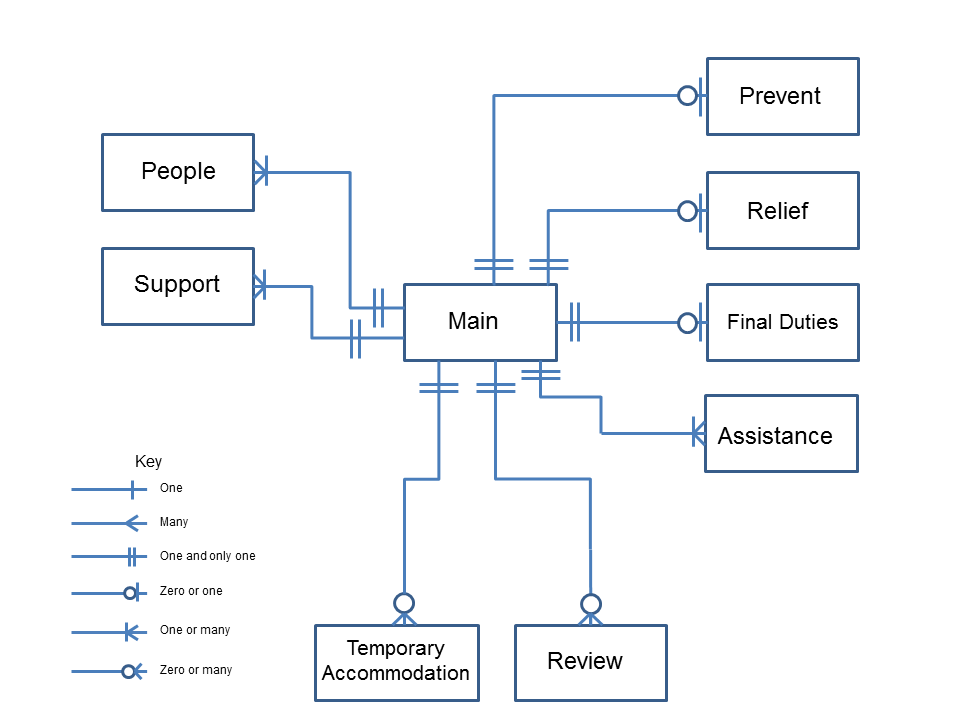 Feedback and next stepsComments on the data fields are to be received by Monday 4th September 2017. Following this, a full specification with routing and validation rules will be made available in September 2017. An XSD schema and sample data will also be made available at this time. The MAIN SectionThe information collected in this section relates to the main applicant and details of the homelessness application. This section must be completed for every homelessness application. Only one response can be returned for each field. This means that only one selection can be made from dropdown menus.Local Authority Code and Case Reference NumberXML TAG: LA_CRNPARENT XML TAG: MAINDescriptionThe identifying code for the local authority prefixed to the Council’s own Case Reference Number (CRN) for the case. FormatAlphanumeric, 22 characters (nine character local authority code_twelve character case reference number). If necessary, the case reference number is to be prefixed with zeroes to meet string length. If the case reference number has more than twelve characters, use the unique suffix.For nine digit local authority codes use ONS LA codes.English Local Authorities Only.Original Source File:https://geoportal.statistics.gov.uk/datasets/464be6191a434a91a5fa2f52c7433333_0Embedded Source File:Responses An example LA_CRN is:E09000001_000000012345Where E09000001 is the LACODE12345 is the CRNPrevious Case Reference NumberXML TAG: PCRNPARENT XML TAG: MAINDescriptionIf this case is linked to a previous case within the Local Authority, the previous case reference number should be provided.FormatAlphanumeric, maximum 12 characters. If the previous case reference number has more than twelve characters, use the unique suffix. Optional.Reasons for eligibility for assistanceXML TAG: ELIGIBLEPARENT XML TAG: MAINDescriptionWhether main applicant is eligible for public funds and homelessness assistance. FormatNumeric.ResponsesNumber of dependent childrenXML TAG: CHILDRENPARENT XML TAG: MAINDescriptionNumber of dependent children including expected children in the household at the time of application, aged under 18 years.FormatNumeric, two digits. Can be zero.Date of assessment of circumstances and needsXML TAG: ASSESS_DATEPARENT XML TAG: MAINDescriptionDate of the assessment of the applicant’s housing circumstances and needs. If the application is reassessed following a review, enter the latest assessment date.FormatDD-MM-YYYYThis field is specified in the following form "DD-MM-YYYY" where:DD indicates the dayMM indicates the monthYYYY indicates the yearNote: All components are required!E.g. Write 1 April 2018 as 01-04-2018Assessment of circumstances and needsXML TAG: ASSESS1PARENT XML TAG: MAINDescriptionAssessment of the household’s homelessness circumstances.FormatNumeric. Responses Ethnic group of main applicantXML TAG: ETHNICPARENT XML TAG: MAINDescriptionEthnic group of the main applicant.FormatNumeric.ResponsesHarmonised ONS England-specific ethnic group question used.https://www.ons.gov.uk/methodology/classificationsandstandards/measuringequality/ethnicgroupnationalidentityandreligion#different-aspects-of-ethnicity Sexual identity of main applicantXML TAG: SEXUALIDPARENT XML TAG: MAINDescriptionSexual identity of the main applicant.FormatNumeric.ResponsesNational harmonised standard ONS sexual identity question will be used.https://www.ons.gov.uk/methodology/classificationsandstandards/sexualidentityguidanceandprojectdocumentationNationality of main applicantXML TAG: NATIONALITYPARENT XML TAG: MAINDescriptionNationality of the main applicant.Uses the National Statistics Country Classification.FormatNumeric.ResponsesThis will be provided in the September update.Employment status of main applicantXML TAG: EMPLOYMENTPARENT XML TAG: MAINDescriptionEmployment status of the main applicantFormatNumeric.ResponsesBenefits towards housing costsXML TAG: BEN_HOUSINGPARENT XML TAG: MAINDescriptionWhether the applicant is claiming benefit towards their housing costs.FormatNumeric.ResponsesBenefits towards other living costsXML TAG: BEN_OTHERPARENT XML TAG: MAINDescriptionWhether the applicant is claiming benefit towards their other living costs. If the applicant receives more than one benefit, identify the one which contributes most to their income.FormatNumeric.ResponsesAccommodation at time of applicationXML TAG: CURRENTACCOMPARENT XML TAG: MAINDescriptionAccommodation at time of application.FormatNumeric.ResponsesAccommodation when last settledXML TAG: LASTACCOMPARENT XML TAG: MAINDescriptionIf current accommodation is not the main applicant’s last settled home, describe accommodation when last settled.FormatNumeric.ResponsesMain reason for loss of settled homeXML TAG: REASONLOSSPARENT XML TAG: MAINDescriptionMain reason for loss of last settled home, or threat of loss of settled home.FormatNumeric.Responses Reason for loss of Assured Shorthold TenancyXML TAG: REASONASTPARENT XML TAG: MAINDescriptionMain reason for loss of Assured Shorthold TenancyFormatNumeric.Responses Reason for loss of social rented tenancyXML TAG: REASONSRSPARENT XML TAG: MAINDescriptionMain reason for loss of social rented tenancyFormatNumeric.Responses Reason for loss of Supported Housing XML TAG: REASONSHPARENT XML TAG: MAINDescriptionMain reason for loss of supported housingFormatNumeric.Responses Referrals into the AuthorityXML TAG: REFERRALPARENT XML TAG: MAINDescriptionWhether applicant was referred to the local authority.FormatNumeric.Responses Duty to Refer public bodyXML TAG: DTR_BODYPARENT XML TAG: MAINDescriptionWhich public body referred the applicant under the Duty to Refer.FormatNumeric.Responses These are yet to be specified. We expect to provide these in October 2017.Reference number of referralXML TAG: DTR_REFPARENT XML TAG: MAINDescriptionThe reference number of the case from the public body who referred the applicant. This is recommended so that authorities can better link up records going forwards.FormatString 40. Optional.Local Connection authorityXML TAG: LCON_REFPARENT XML TAG: MAINDescriptionWhich local authority made the Local Connection referral.FormatAlphanumeric, nine characters. Use ONS LA codes.Includes England, Wales, Scotland and Northern Ireland Codes.Original Source File:https://geoportal.statistics.gov.uk/datasets/464be6191a434a91a5fa2f52c7433333_0Embedded Source File:The PEOPLE SectionThe variables in this section are completed for each household member. Only one response can be returned for each field. This means that only one selection can be made from dropdown options.Local Authority Code and Case Reference NumberXML TAG: LA_CRNDescriptionThe local authority code prefixed to the council’s own Case Reference Number.FormatAlphanumeric, 22 characters. Forename XML TAG: FORENAMEPARENT XML TAG: PEOPLEDescriptionThe forename of the household member. FormatAlpha, 200 characters maximumSurnameXML TAG: SURNAMEPARENT XML TAG: PEOPLEDescriptionThe surname of the household member. FormatAlpha, 200 characters maximumDate of BirthXML TAG: DOBPARENT XML TAG: PEOPLEDescriptionDate of birth of the household member.FormatDD-MM-YYYYThis field is specified in the following form "DD-MM-YYYY" where:DD indicates the dayMM indicates the monthYYYY indicates the yearNote: All components are required!E.g. Write 1 April 2018 as 01-04-2018GenderXML TAG: GENDERPARENT XML TAG: PEOPLEDescriptionThe gender of the household member.FormatNumeric.ResponsesNational Insurance NumberXML TAG: NINODescriptionThe National Insurance Number for the household member (aged 16 and over).FormatAlphanumeric, either NK (Not Known) or 9 characters coded in the form XY123456Z. All letters should be in UPPERcase.ValidationYes if aged 16 years and over.The REGEX which this field is validated against is:NK|([ABCEGHJKLMNOPRSTWXYZ][ABCEGHJKLMNPRSTWXYZ][0-9]{6}[A-D ])Property name or number of current or last settled accommodationXML TAG: PROPERTYNUMLASTPARENT XML TAG: PEOPLEDescriptionProperty name or number of current address, or last settled address if already homeless.FormatAlphanumeric, 40 characters maximum.Postcode of current or last settled accommodationXML TAG: POSTCODELASTPARENT XML TAG: PEOPLEDescriptionPostcode of the current address, or last settled address if already homeless.FormatAlphanumeric, eight characters maximum.ResponsesA valid postcode matching the following regular expression.(GIR 0AA)|((([A-Z][0-9][0-9]?)|(([A-Z][A-HJ-Y][0-9][0-9]?)|(([A-Z][0-9][A-Z])|([A-Z][A-HJ-Y][0-9]?[A-Z])))) [0-9][A-Z]{2})Missing postcodes should be coded as: SW1P 4DF.Age XML TAG: AGEPARENT XML TAG: PEOPLEDescriptionThe age in years of the household member. FormatNumeric, three digits. Calculated from date of birth and date of assessment of circumstances and needs ASSESS_DATE (see 1.5).RelationshipXML TAG: RELATIONSHIPPARENT XML TAG: PEOPLEDescriptionRelationship to the main applicant.FormatNumeric.ResponsesThe SUPPORT SectionThe questions in this section are completed if there are any support needs for the main applicant and/or any household members, in the judgement of the local authority officer. Multiple support needs can be recorded.Local authority code and Case Reference NumberXML TAG: LA_CRNPARENT XML TAG: SUPPORTDescriptionThe local authority code prefixed to the council’s own Case Reference Number.FormatAlphanumeric, 22 characters. Support Needs of Main Applicant and Household membersXML TAG: SPTNEEDPARENT XML TAG: SUPPORTDescriptionAll of the support needs identified within the household.FormatNumeric.Select all that apply from the list below. Default option is ‘None of the above’.Responses The PREVENT SectionThis section is completed if the local authority accepts a Prevention Duty for the household. This information will be submitted to DCLG once the Prevention Duty has ended. If no Prevention Duty is owed, the fields in this section can be returned as blank.Only one Prevention Duty per case should be submitted. If many prevention methods are used only the main activity that resulted in or contributed most to the prevention outcome should be reported. Local authority code and Case Reference NumberXML TAG: LA_CRNPARENT XML TAG: PREVENTDescriptionThe local authority code prefixed to the council’s own Case Reference Number.FormatAlphanumeric, 22 characters. Date Prevention Duty startedXML TAG: P_START_DATEPARENT XML TAG: PREVENTDescriptionDate Prevention Duty commenced.FormatDD-MM-YYYYThis field is specified in the following form "DD-MM-YYYY" where:DD indicates the dayMM indicates the monthYYYY indicates the yearNote: All components are required!E.g. Write 1 April 2018 as 01-04-2018Prevention Activity XML TAG: PR_ACTIVITYPARENT XML TAG: PREVENTDescriptionThe main prevention activity that was undertaken by the local authority as part of the Prevention Duty.FormatNumeric.ResponsesEngaged with support needsXML TAG: SUPPORT_PRPARENT XML TAG: PREVENTDescriptionWhether the household were engaged with help for their support needs before the Prevention Duty ended. FormatNumeric.ResponsesDate Prevention Duty endedXML TAG: PD_END_DATEPARENT XML TAG: PREVENTDescriptionDate Prevention Duty ended.FormatDD-MM-YYYYThis field is specified in the following form "DD-MM-YYYY" where:DD indicates the dayMM indicates the monthYYYY indicates the yearNote: All components are required!E.g. Write 1 April 2018 as 01-04-2018Reason Prevention Duty endedXML TAG: PREV_END_REASONPARENT XML TAG: PREVENTDescriptionThe reason the Prevention Duty was ended.FormatNumeric.ResponsesCase status following Prevention DutyXML TAG: PREV_FURTHERPARENT XML TAG: PREVENTDescriptionWhether the case was closed following end of the Prevention Duty.FormatNumeric.Responses Accommodation OutcomeXML TAG: ACCOM_PRPARENT XML TAG: PREVENTDescriptionThe applicant’s accommodation when Prevention Duty ended.FormatNumeric.Responses The RELIEF SectionThis section is completed if the local authority accepts a Relief Duty for the household. This information will be submitted to DCLG once the Relief Duty has ended. If no Relief Duty is owed, the fields in this section can be returned as blank.Only one Relief Duty per case should be submitted. If many relief methods are used, only the main activity that resulted in or contributed most to the relief outcome should be reported.Local authority code and Case Reference NumberXML TAG: LA_CRNPARENT XML TAG: RELIEFDescriptionThe local authority code prefixed to the council’s own Case Reference Number. FormatAlphanumeric, 22 characters. Date Relief Duty startedXML TAG: R_START_DATEPARENT XML TAG: RELIEFDescriptionDate relief activity commenced.FormatDD-MM-YYYYThis field is specified in the following form "DD-MM-YYYY" where:DD indicates the dayMM indicates the monthYYYY indicates the yearNote: All components are required!E.g. Write 1 April 2018 as 01-04-2018Relief ActivityXML TAG: REL_ACTIVITYPARENT XML TAG: RELIEFDescriptionThe relief activity that was successful in relieving homelessness. In cases where the Relief Duty was not successful the main activity should be recorded. FormatNumeric.ResponsesEngaged with support needsXML TAG: SUPPORT_RELPARENT XML TAG: RELIEFDescriptionWhether the household were engaged with help for their support needs before the Relief Duty ended. FormatNumeric.ResponsesDate Relief Duty endedXML TAG: R_END_DATEPARENT XML TAG: RELIEFDescriptionDate relief activity ended.FormatDD-MM-YYYYThis field is specified in the following form "DD-MM-YYYY" where:DD indicates the dayMM indicates the monthYYYY indicates the yearNote: All components are required!E.g. Write 1 April 2018 as 01-04-2018Reason Relief Duty endedXML TAG: REL_END_REASONPARENT XML TAG: RELIEFDescriptionThe reason the Relief Duty was ended.FormatNumeric.ResponsesWas temporary accommodation usedXML TAG: TA_RELPARENT XML TAG: RELIEFDescriptionWhether temporary accommodation was provided to the applicant during the Relief Duty.FormatNumeric.ResponsesAccommodation outcomeXML TAG: ACCOM_RPARENT XML TAG: RELIEFDescriptionThe applicant’s accommodation when Relief Duty ended.FormatNumeric.ResponsesThe ASSISTANCE SectionThe questions in this section are completed if the household was recorded as having any support needs in the SUPPORT Section. Multiple forms of assistance can be recorded from the dropdown menu. This section should only be completed if PREVENT or RELIEF have been completed.Local authority code and Case Reference NumberXML TAG: LA_CRNXML PARENT TAG: ASSISTANCEDescriptionThe local authority code prefixed to the council’s own Case Reference Number. FormatAlphanumeric, 22 characters. Assistance with support needs XML TAG: SUPP_ASSISTPARENT XML TAG: ASSISTANCEDescriptionAny assistance with support needs that the household was referred to and engaged with. This relates to the engagement with support needs that was achieved during the time the household was worked with by the local authority.FormatNumeric.ResponsesThe FINAL DUTIES SectionThis section is only completed if prevention and/or relief were not successful and the case proceeds to assessment for the Section 193 homelessness duty. If the case does not proceed to assessment for the Section 193 main homelessness duty, the fields in this section can be returned as blank. Only one response can be returned for each field. This means that only one selection can be made from dropdown options.Local authority code and Case Reference NumberXML TAG: LA_CRNXML PARENT TAG: FINALDUTIESDescriptionThe local authority code prefixed to the council’s own Case Reference Number.FormatAlphanumeric, 22 characters. Final s.184 decision dateXML TAG: ASSDATE2PARENT XML TAG: FINALDUTIESDescriptionDate final section 184 decision issued.FormatDD-MM-YYYYThis field is specified in the following form "DD-MM-YYYY" where:DD indicates the dayMM indicates the monthYYYY indicates the yearNote: All components are required!E.g. Write 1 April 2018 as 01-04-2018Outcome of final s.184 decision XML TAG: ASSESS3PARENT XML TAG: FINALDUTIESDescriptionThe outcome of the final section 184 decision.FormatNumeric.ResponsesPriority need decision XML TAG: PNEEDPARENT XML TAG: FINALDUTIESDescriptionDecision on what priority need, if any, the applicant has.FormatNumericResponsesLocal Connection Destination AuthorityXML TAG: LCON_DESTPARENT XML TAG: FINALDUTIESDescriptionWhere applicant has been referred to another local authority, record here the name of the authority.FormatAlphanumeric, nine characters. Use ONS LA codes.Includes England, Wales, Scotland and Northern Ireland Codes.Original Source File:https://geoportal.statistics.gov.uk/datasets/464be6191a434a91a5fa2f52c7433333_0Embedded Source File:Section 193(2) duty end dateXML TAG: DATEOUTCPARENT XML TAG: FINALDUTIESDescriptionThe date that the section 193(2) duty ended.FormatDD-MM-YYYYThis field is specified in the following form "DD-MM-YYYY" where:DD indicates the dayMM indicates the monthYYYY indicates the yearNote: All components are required!E.g. Write 1 April 2018 as 01-04-2018Reason the section 193(2) Duty endedXML TAG: ACTENDPARENT XML TAG: FINALDUTIESDescriptionThe reason that the section 193(2) duty ended. FormatNumeric.Responses Accommodation outcomeXML TAG: ACCOM_MDPARENT XML TAG: FINALDUTIESDescriptionThe applicant’s accommodation when section 193(2) duty ended.FormatNumeric.Responses The TEMPORARY ACCOMMODATION SectionThis section is completed for each local authority temporary accommodation placement. Please ensure that any previous placements for this application have been closed before creating a new placement.Temporary accommodation, unlike other tables, should be submitted on entry and exit. Multiple records are permitted but the dates of these must not overlap. If no temporary accommodation has been provided, the fields in this section must be returned as blank.Local authority code and Case Reference NumberXML TAG: LA_CRNXML PARENT TAG: TADescriptionThe local authority code prefixed to the council’s own Case Reference Number.FormatAlphanumeric, 22 characters. Date entered temporary accommodationXML TAG: TA_DATEPARENT XML TAG: TADescriptionDate that the household entered local authority temporary accommodation.FormatDD-MM-YYYYThis field is specified in the following form "DD-MM-YYYY" where:DD indicates the dayMM indicates the monthYYYY indicates the yearNote: All components are required!E.g. Write 1 April 2018 as 01-04-2018Date of entry into temporary accommodation placementXML TAG: ENTRY_DATEPARENT XML TAG: TADescriptionDate of temporary accommodation placement entry.FormatDD-MM-YYYYThis field is specified in the following form "DD-MM-YYYY" where:DD indicates the dayMM indicates the monthYYYY indicates the yearNote: All components are required!E.g. Write 1 April 2018 as 01-04-2018Date of exit from temporary accommodation placementXML TAG: EXIT_DATEPARENT XML TAG: TADescriptionDate of temporary accommodation placement exit.FormatDD-MM-YYYYThis field is specified in the following form "DD-MM-YYYY" where:DD indicates the dayMM indicates the monthYYYY indicates the yearNote: All components are required!E.g. Write 1 April 2018 as 01-04-2018Type of temporary accommodation XML TAG: TATYPEPARENT XML TAG: TADescriptionThe type of temporary accommodation provided by the local authority in the placement.FormatNumeric.ResponsesNumber of bedrooms within the temporary accommodation placementXML TAG: TASIZEPARENT XML TAG: TADescriptionNumber of bedrooms which the household has sole use of within the temporary accommodation placement.(bedroom = living or sleeping area that is separate from any area containing cooking, washing or toilet facilities)FormatNumeric. Range from 0+. 0 refers to self-contained with no separate rooms for living and sleeping.Duties under which temporary accommodation is providedXML TAG: TADUTYPARENT XML TAG: TADescriptionThe duty under which temporary accommodation is provided. FormatNumeric.ResponsesIs temporary accommodation in other local authority district XML TAG: TA_OTHERPARENT XML TAG: TADescriptionIs temporary accommodation in another local authority district (named).FormatAlphanumeric, nine characters.Use ONS LA codes.Include England, Wales, Scotland and Northern Ireland Codes.Original Source File:https://geoportal.statistics.gov.uk/datasets/464be6191a434a91a5fa2f52c7433333_0Embedded Source File:The REVIEW SectionThis section is to be completed for all reviews requested on decisions made by the Local Authority. If no review was requested, the fields in this section must be returned as blank. Many records are permitted but only one record should be submitted per review.Local authority code and Case Reference NumberXML TAG: LA_CRNXML PARENT TAG: REVIEWDescriptionThe local authority code prefixed to the council’s own Case Reference Number. FormatAlphanumeric, 22 characters. Date review completedXML TAG: REV_DATEPARENT XML TAG: REVIEWDescriptionDate the review was completed.FormatDD-MM-YYYYThis field is specified in the following form "DD-MM-YYYY" where:DD indicates the dayMM indicates the monthYYYY indicates the yearNote: All components are required!E.g. Write 1 April 2018 as 01-04-2018Review requestedXML TAG: REV_REQPARENT XML TAG: REVIEWDescriptionIf review was requested and completed, which decision it related to.FormatNumeric.ResponsesDecisions subject to County Court AppealXML TAG: COURTPARENT XML TAG: REVIEWDescriptionWhether any review decisions subject to County Court Appeal.FormatNumeric.Responses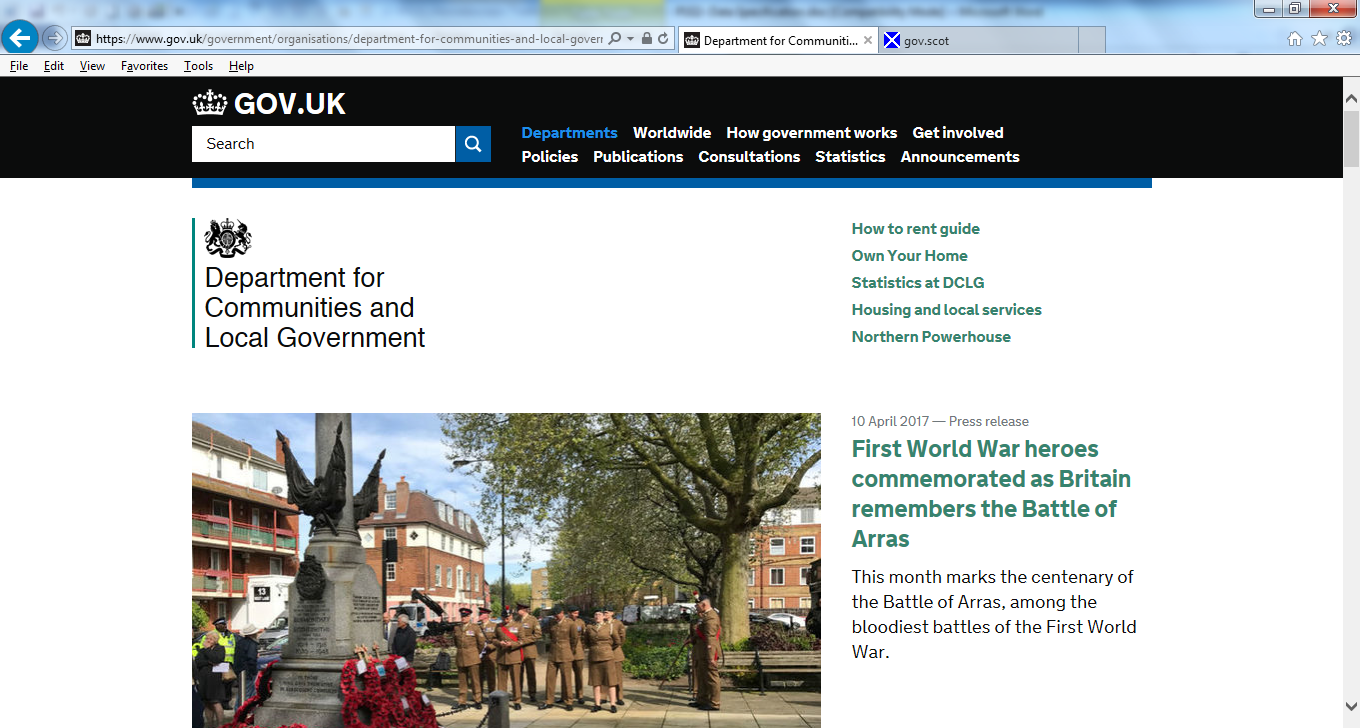 H-CLICNot eligible0British or Irish citizen, habitually resident in UK, Ireland, Channel Islands, or Isle of Man, or deported from another country1EEA citizen: worker2EEA citizen: self-employed3EEA citizen: permanent right to reside4EEA citizen: other5EEA citizen: A family member of one of the above groups6Non-UK/EEA: Granted refugee status7Non-UK/EEA: Exceptional Leave to Remain8Non-UK/EEA: Indefinite Leave to Remain9Non-UK/EEA: Limited Leave to Remain10Non-UK/EEA: Other protection (e.g. humanitarian, discretionary)11Threatened with homelessness – Prevention Duty owed0Threatened with homelessness due to service of valid Section 21 Notice – Prevention Duty owed1Already homeless – Relief Duty owed2Not threatened with homelessness within 56 days – assisted3Not threatened with homelessness within 56 days – not assisted4White: English/Welsh/Scottish/Northern Irish/British0White: Irish 1White: Gypsy or Irish Traveller2Any other White background3Mixed/Multiple ethnic groups: White and Black Caribbean4Mixed/Multiple ethnic groups: White and Black African5Mixed/Multiple ethnic groups: White and Asian6Any other Mixed/Multiple ethnic background7Asian/Asian British: Indian8Asian/Asian British: Pakistani9Asian/Asian British: Bangladeshi10Asian/Asian British: Chinese11Any other Asian background12Black/ African/Caribbean/Black British: African13Black/ African/Caribbean/Black British: Caribbean14Any other Black/African/Caribbean background15Other ethnic group: Arab16Any other ethnic group17Don’t know / refused 18Don’t know / refused0Heterosexual / Straight1Gay / Lesbian2Bisexual3Other4Don’t know / Refused0Working: 30 hours a week or more1Working: less than 30 hours a week2Government Training Scheme3Not working because of long term sickness or disability4Registered unemployed5Not registered unemployed but seeking work6At home/not seeking work (including looking after the home or family)7Retired (including retired early)8Full-time student9Other 10No benefits0Universal Credit1Housing Benefit2Don’t know / refused3Not stated0Universal Credit1Tax Credits (WTC, CTC)2Income Support / CA3Jobseeker’s Allowance4Employment and Support Allowance5Disability Benefits (PIP, DLA, AA, IB, IIDB)6State Pension and/or Pensioner Credit (PC)7Bereavement Benefits (BP, WPA, BA, BSP)8Not known0Owner-occupier1Shared ownership2Private rented sector: self-contained3Private rented sector: HMO4Private rented sector: lodging (not with family or friends)5Council tenant6Registered Provider tenant7No fixed abode: living with family8No fixed abode: living with friends9Social rented supported housing or hostel10Refuge 11Rough sleeping (in judgement of assessor)12Homeless on departure from institution: Custody13Homeless on departure from institution: Hospital (psychiatric)14Homeless on departure from institution: Hospital (general)15Looked after children placement16Other17Not known0Owner-occupier1Shared ownership2Private rented sector 3Lodging (not with family or friends)4Council tenant5Registered Provider tenant6Living with family7Looked after children placement8Other9Mortgage repossession0End of private rented tenancy1End of social rented tenancy2Eviction from supported housing 3Family no longer willing or able to accommodate4Friends no longer willing or able to accommodate5Relationship with partner ended (non-violent breakdown)6Domestic abuse7Racially motivated violence or harassment8Left institution with no accommodation available 9Left HM Forces10Required to leave accommodation provided by Home Office as asylum support11Fire or flood / other emergency e.g. repairs12Other 13Rent arrears due to tenant non-payment / difficulty budgeting or tenant making other payment(s) 0Rent arrears due to increase in rent  1Rent arrears due to reduction in employment income2Rent arrears following changes in benefit entitlement3Rent arrears due to change in personal circumstances 4Breach of tenancy, not related to rent arrears5Landlord wishing to sell or re-let the property6Tenant complained to the council/agent/landlord about disrepair7Illegal eviction 8Other 9Rent arrears due to tenant non-payment / difficulty budgeting or tenant making other payment(s) 0Rent arrears due to increase in rent  1Rent arrears due to reduction in employment income 2Rent arrears following changes in benefit entitlement3Rent arrears due to change in personal circumstances 4Breach of tenancy, not related to rent arrears5Landlord wishing to sell or re-let the property6Tenant complained to the council/agent/landlord about disrepair7Illegal eviction 8Other9Rent arrears0Other breach of tenancy or licence, not related to rent1Other 2No0Yes – by a public body under the Duty to Refer1Yes – by an agency that is not a public body subject to the Duty to Refer2Yes – by another local authority: Local Connection referral3Female0Male1Unspecified2Main Applicant0Spouse / partner1Parent2Daughter or son3Other relative4Carer 5Lodger / tenant6Other 7No support needs0Young person aged 16-17 years1Young person aged 18-25 years requiring support to manage independently2Young parent requiring support to manage independently 3Care leaver aged 18-20 years4Care leaver aged 21+ years5Physical ill health and disability 6History of mental health problems7Learning disability 8At risk of/has experienced sexual abuse/exploitation9At risk of/has experienced domestic abuse 10Drug dependency needs11Alcohol dependency needs12Offending history13History of repeat homelessness 14Former asylum seeker 15Old age16Served in HM Forces17No activity – advice and information provided 0Accommodation secured by local authority or organisation delivering housing options service 1Helped to secure accommodation found by applicant, with financial payment2Helped to secure accommodation found by applicant, without financial payment3Supported housing provided5Negotiation/mediation work to secure return to family or friend6Negotiation/mediation/advocacy work to prevent eviction/repossession 7Financial payments to reduce rent service charge or mortgage arrears8Discretionary Housing Payment to reduce shortfall 9Financial payments used for other purposes (not arrears or to secure new accommodation)10Housing related support to sustain accommodation11Debt advice12Resolved benefit problems13Sanctuary or other security measures to home14No0Yes 1No longer eligible 0Secured existing accommodation for 6 months 1Secured existing accommodation for 12 or more months2Secured alternative accommodation for 6 months 3Secured alternative accommodation for 12 or more months4Homeless – re-visit assessment556 days or more notice expires and Prevention Duty ended6Intentionally homeless from accommodation provided7Refused suitable accommodation 8Wilfully refused to cooperate 9Withdrew application 10Contact lost 11Applicant deceased 12Case closed 0Case not closed – moved to Relief Duty1Not known0Private rented sector: self-contained1Private rented sector: HMO2Private rented sector: lodging (not with family or friends)3Council tenancy4Registered Provider tenancy5Home ownership6Staying with family7Staying with friends8No fixed abode: rough sleeping9No fixed abode: not rough sleeping10Social rented supported housing or hostel11Temporary accommodation arranged by the local authority12Refuge 13Custody14Other15No activity 0Accommodation secured by local authority or organisation delivering housing options service 1Helped to secure accommodation found by applicant, with financial payment2Helped to secure accommodation found by applicant, without financial payment3Supported housing provided4Negotiation/mediation work to secure return to family or friend5Sanctuary or other security measures to enable return home6Other activity through which accommodation secured7No0Yes 1No longer eligible 0Secured accommodation for 6 months 1Secured accommodation for 12 months 256 days elapsed 3Refused final accommodation or final part six offer4Wilfully refused to cooperate and refused final offer – priority need5Wilfully refused to cooperate and accepted final offer – priority need6Wilfully refused to cooperate – not priority need7Withdrew application8Intentionally homeless from accommodation provided9Local connection referral accepted by other LA10Contact lost11Applicant deceased12Temporary accommodation not provided0Temporary accommodation provided1Not known0Private rented sector: self-contained1Private rented sector: HMO2Private rented sector: lodging (not with family or friends)3Council tenancy4Registered Provider tenancy5Home ownership6Staying with family7Staying with friends8No fixed abode: rough sleeping9No fixed abode: not rough sleeping10Social rented supported housing or hostel11Temporary accommodation arranged by the local authority12Refuge 13Custody14Other15No support offered0Engaged with support for mental health needs1Engaged with support for physical health needs 2Engaged with support for drug dependency needs3Engaged with support for alcohol dependency needs4Engaged with support for domestic abuse needs5Engaged with support with learning disability needs6Engaged with support with other needs7Engaged with housing related support / support with independent living skills8Engaged with debt advice service9Provided with local authority social care 10Training in life skills, tenancy skills or other11Not eligible for assistance 0Homeless + priority need + unintentional – s193 duty1Homeless + priority need + unintentional  – duty owed but referred to another Local Authority2Homeless + priority need + intentional3Homeless + non-priority need4Withdrew prior to assessment 5Lost contact prior to assessment6Not in priority need0In priority need: homeless because of emergency1In priority need: household includes dependent children2In priority need: applicant is / household includes a pregnant woman3In priority need: applicant aged 16 or 17 years4In priority need: applicant is care leaver and aged 18 to 20 years5In priority need: vulnerable as result of old age6In priority need: vulnerable as result of physical disability 7In priority need: vulnerable as result of mental health problems8In priority need: vulnerable as a care leaver9In priority need: vulnerable served in HM Forces10In priority need: vulnerable been in custody or on remand11In priority need: vulnerable as fled home because of violence / threat of violence (domestic abuse) 12In priority need: vulnerable as fled home because of violence / threat of violence (not domestic abuse)13In priority need: drug dependency14In priority need: alcohol dependency15In priority need: former asylum seeker16Ceased to be eligible0Accepted a Housing Act 1996 Pt6 social housing offer 1Refused suitable Housing Act 1996 Pt6 social housing offer2Accepted a Private Rented Sector offer 3Refused suitable Private Rented Sector offer4Refused suitable temporary accommodation offer5Became homeless intentionally from temporary accommodation6Ceased to occupy temporary accommodation7Made own arrangements8Not known0Private rented sector: self-contained1Private rented sector: HMO2Private rented sector: lodging (not with family or friends)3Council tenancy4Registered Provider tenancy5Home ownership6Staying with family7Staying with friends8No fixed abode: rough sleeping9No fixed abode: not rough sleeping10Social rented supported housing or hostel11Refuge 12Custody13Other14Privately managed Bed & Breakfast hotels (privately managed, meal/s provided, shared facilities)0Other nightly paid, privately managed accommodation, shared facilities1Other nightly paid, privately managed accommodation, self-contained 2Hostels (including reception centres and emergency units)3Refuges 4Private sector accommodation leased by your authority or leased or managed by a registered provider5Directly with a private sector landlord 6Accommodation within your own stock7Accommodation within registered provider stock8Any other type of temporary accommodation 9Interim: pending enquiries plus intentional homeless, review appeal, awaiting appeal0Main duty: S193(2)1Eligibility for assistance0Reasonable steps taken to help prevent and/or relieve homelessness1Ending of the prevention and/or Relief Duty2Notices served on refusal to cooperate3Local connection referrals4Whether applicant in priority need and not intentionally homeless (main duty)5Decision to end the main duty6Suitability of accommodation offered at Relief stage7Suitability of accommodation offered as S193 Temporary Accommodation8Suitability of accommodation offered to end S193 duty9No0Yes1